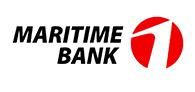 MẪU ỨNG TUYỂNCHƯƠNG TRÌNH LÃNH ĐẠO TƯƠNG LAI 2015THÔNG TIN CÁ NHÂNTHÔNG TIN CÁ NHÂNTHÔNG TIN CÁ NHÂNTHÔNG TIN CÁ NHÂN1. Họ và tên:9. Hộ khẩu thường trú:2. Ngày sinh:Xã/Phường:3. Nơi sinh:Quận/Huyện:6. Số CMTNDTỉnh/Thành phố:6. Điện thoại di động:10. Nơi ở hiện tại;7. Điện thoại cố định:Xã/Phường:4. Email:Quận/Huyện:5. Tình trạng hôn nhân:Tỉnh/Thành phố:QUÁ TRÌNH ĐÀO TẠOQUÁ TRÌNH ĐÀO TẠOQUÁ TRÌNH ĐÀO TẠOQUÁ TRÌNH ĐÀO TẠOQUÁ TRÌNH ĐÀO TẠOQUÁ TRÌNH ĐÀO TẠOQUÁ TRÌNH ĐÀO TẠOQUÁ TRÌNH ĐÀO TẠOQUÁ TRÌNH ĐÀO TẠOQUÁ TRÌNH ĐÀO TẠOQUÁ TRÌNH ĐÀO TẠOQUÁ TRÌNH ĐÀO TẠO1.Trình độ học vấn (cấp 3, Đại học, Sau đại học)1.Trình độ học vấn (cấp 3, Đại học, Sau đại học)1.Trình độ học vấn (cấp 3, Đại học, Sau đại học)1.Trình độ học vấn (cấp 3, Đại học, Sau đại học)1.Trình độ học vấn (cấp 3, Đại học, Sau đại học)1.Trình độ học vấn (cấp 3, Đại học, Sau đại học)1.Trình độ học vấn (cấp 3, Đại học, Sau đại học)1.Trình độ học vấn (cấp 3, Đại học, Sau đại học)1.Trình độ học vấn (cấp 3, Đại học, Sau đại học)1.Trình độ học vấn (cấp 3, Đại học, Sau đại học)1.Trình độ học vấn (cấp 3, Đại học, Sau đại học)1.Trình độ học vấn (cấp 3, Đại học, Sau đại học)TTTừ tháng/nămĐến tháng/nămĐến tháng/nămTên trườngTên trườngChuyên ngànhLoại hình 
đào tạoLoại hình 
đào tạoHệ đào tạoXếp loại/HạngXếp loại/Hạng12342. Các khóa đào tạo khác (Nếu là bằng IELTS, TOEFL hoặc TOEIC, vui lòng cho biết số điểm)2. Các khóa đào tạo khác (Nếu là bằng IELTS, TOEFL hoặc TOEIC, vui lòng cho biết số điểm)2. Các khóa đào tạo khác (Nếu là bằng IELTS, TOEFL hoặc TOEIC, vui lòng cho biết số điểm)2. Các khóa đào tạo khác (Nếu là bằng IELTS, TOEFL hoặc TOEIC, vui lòng cho biết số điểm)2. Các khóa đào tạo khác (Nếu là bằng IELTS, TOEFL hoặc TOEIC, vui lòng cho biết số điểm)2. Các khóa đào tạo khác (Nếu là bằng IELTS, TOEFL hoặc TOEIC, vui lòng cho biết số điểm)2. Các khóa đào tạo khác (Nếu là bằng IELTS, TOEFL hoặc TOEIC, vui lòng cho biết số điểm)2. Các khóa đào tạo khác (Nếu là bằng IELTS, TOEFL hoặc TOEIC, vui lòng cho biết số điểm)2. Các khóa đào tạo khác (Nếu là bằng IELTS, TOEFL hoặc TOEIC, vui lòng cho biết số điểm)2. Các khóa đào tạo khác (Nếu là bằng IELTS, TOEFL hoặc TOEIC, vui lòng cho biết số điểm)2. Các khóa đào tạo khác (Nếu là bằng IELTS, TOEFL hoặc TOEIC, vui lòng cho biết số điểm)2. Các khóa đào tạo khác (Nếu là bằng IELTS, TOEFL hoặc TOEIC, vui lòng cho biết số điểm)TTTừ tháng/nămĐến tháng/nămĐến tháng/nămTên khóa học/Chứng chỉTên khóa học/Chứng chỉTên khóa học/Chứng chỉTrường đào tạo/Nơi cấpTrường đào tạo/Nơi cấpTrường đào tạo/Nơi cấpTrường đào tạo/Nơi cấpTrường đào tạo/Nơi cấp1233. Thành tích đạt được (học bổng, các giải thưởng, vị trí cán bộ lớp vv)3. Thành tích đạt được (học bổng, các giải thưởng, vị trí cán bộ lớp vv)3. Thành tích đạt được (học bổng, các giải thưởng, vị trí cán bộ lớp vv)3. Thành tích đạt được (học bổng, các giải thưởng, vị trí cán bộ lớp vv)3. Thành tích đạt được (học bổng, các giải thưởng, vị trí cán bộ lớp vv)3. Thành tích đạt được (học bổng, các giải thưởng, vị trí cán bộ lớp vv)3. Thành tích đạt được (học bổng, các giải thưởng, vị trí cán bộ lớp vv)3. Thành tích đạt được (học bổng, các giải thưởng, vị trí cán bộ lớp vv)3. Thành tích đạt được (học bổng, các giải thưởng, vị trí cán bộ lớp vv)3. Thành tích đạt được (học bổng, các giải thưởng, vị trí cán bộ lớp vv)3. Thành tích đạt được (học bổng, các giải thưởng, vị trí cán bộ lớp vv)3. Thành tích đạt được (học bổng, các giải thưởng, vị trí cán bộ lớp vv)TTTừ tháng/nămĐến tháng/nămĐến tháng/nămTên khóa học/Chứng chỉTên khóa học/Chứng chỉTên khóa học/Chứng chỉTrường đào tạo/Nơi cấpTrường đào tạo/Nơi cấpTrường đào tạo/Nơi cấpTrường đào tạo/Nơi cấpTrường đào tạo/Nơi cấp123KINH NGHIỆM LÀM VIỆCKINH NGHIỆM LÀM VIỆCKINH NGHIỆM LÀM VIỆCKINH NGHIỆM LÀM VIỆCKINH NGHIỆM LÀM VIỆCKINH NGHIỆM LÀM VIỆCKINH NGHIỆM LÀM VIỆCKINH NGHIỆM LÀM VIỆCKINH NGHIỆM LÀM VIỆCKINH NGHIỆM LÀM VIỆCKINH NGHIỆM LÀM VIỆCKINH NGHIỆM LÀM VIỆCSố năm kinh nghiệm trong lĩnh vực Ngân hàng:Số năm kinh nghiệm trong lĩnh vực Ngân hàng:Số năm kinh nghiệm trong lĩnh vực Ngân hàng:Số năm kinh nghiệm trong lĩnh vực Ngân hàng:Số năm kinh nghiệm trong lĩnh vực Ngân hàng:Số năm kinh nghiệm trong lĩnh vực khác:Số năm kinh nghiệm trong lĩnh vực khác:Số năm kinh nghiệm trong lĩnh vực khác:Số năm kinh nghiệm trong lĩnh vực khác:Số năm kinh nghiệm trong lĩnh vực khác:Nơi làm việc gần đây nhấtNơi làm việc gần đây nhấtNơi làm việc gần đây nhấtNơi làm việc gần đây nhấtNơi làm việc gần đây nhấtNơi làm việc gần đây nhấtNơi làm việc gần đây nhấtNơi làm việc gần đây nhấtNơi làm việc gần đây nhấtNơi làm việc gần đây nhấtNơi làm việc gần đây nhấtNơi làm việc gần đây nhất1. Tên Công ty:1. Tên Công ty:1. Tên Công ty:2. Thời gian làm từ:2. Thời gian làm từ:2. Thời gian làm từ:Đến:Đến:3. Vị trí làm việc:3. Vị trí làm việc:3. Vị trí làm việc:4. Địa chỉ:4. Địa chỉ:4. Địa chỉ:5. Mô tả công việc :5. Mô tả công việc :5. Mô tả công việc :Nơi làm việc trước đó (nếu có):Nơi làm việc trước đó (nếu có):Nơi làm việc trước đó (nếu có):Nơi làm việc trước đó (nếu có):Nơi làm việc trước đó (nếu có):Nơi làm việc trước đó (nếu có):Nơi làm việc trước đó (nếu có):Nơi làm việc trước đó (nếu có):Nơi làm việc trước đó (nếu có):Nơi làm việc trước đó (nếu có):Nơi làm việc trước đó (nếu có):Nơi làm việc trước đó (nếu có):1. Tên Công ty:1. Tên Công ty:1. Tên Công ty:2. Thời gian làm từ:2. Thời gian làm từ:2. Thời gian làm từ:Đến:Đến:3. Vị trí làm việc:3. Vị trí làm việc:3. Vị trí làm việc:4. Địa chỉ:4. Địa chỉ:4. Địa chỉ:5. Mô tả công việc :5. Mô tả công việc :5. Mô tả công việc :Nơi làm việc trước đó (nếu có):Nơi làm việc trước đó (nếu có):Nơi làm việc trước đó (nếu có):Nơi làm việc trước đó (nếu có):Nơi làm việc trước đó (nếu có):Nơi làm việc trước đó (nếu có):Nơi làm việc trước đó (nếu có):Nơi làm việc trước đó (nếu có):Nơi làm việc trước đó (nếu có):Nơi làm việc trước đó (nếu có):Nơi làm việc trước đó (nếu có):Nơi làm việc trước đó (nếu có):1. Tên Công ty:1. Tên Công ty:1. Tên Công ty:2. Thời gian làm từ:2. Thời gian làm từ:2. Thời gian làm từ:Đến:Đến:3. Vị trí làm việc:3. Vị trí làm việc:3. Vị trí làm việc:4. Địa chỉ:4. Địa chỉ:4. Địa chỉ:5. Mô tả công việc :5. Mô tả công việc :5. Mô tả công việc :PHẨM CHẤT/ KỸ NĂNG ĐẶC BIỆT (Nếu có)PHẨM CHẤT/ KỸ NĂNG ĐẶC BIỆT (Nếu có)PHẨM CHẤT/ KỸ NĂNG ĐẶC BIỆT (Nếu có)PHẨM CHẤT/ KỸ NĂNG ĐẶC BIỆT (Nếu có)PHẨM CHẤT/ KỸ NĂNG ĐẶC BIỆT (Nếu có)Liệt kê các phẩm chất và các kỹ năng đặc biệt của anh/chị (kỹ năng giao tiếp, thuyết trình; văn nghệ, thể thao…).Liệt kê các phẩm chất và các kỹ năng đặc biệt của anh/chị (kỹ năng giao tiếp, thuyết trình; văn nghệ, thể thao…).Liệt kê các phẩm chất và các kỹ năng đặc biệt của anh/chị (kỹ năng giao tiếp, thuyết trình; văn nghệ, thể thao…).Liệt kê các phẩm chất và các kỹ năng đặc biệt của anh/chị (kỹ năng giao tiếp, thuyết trình; văn nghệ, thể thao…).Liệt kê các phẩm chất và các kỹ năng đặc biệt của anh/chị (kỹ năng giao tiếp, thuyết trình; văn nghệ, thể thao…).CÁC HOẠT ĐỘNG XÃ HỘI (Hoạt động đoàn hội đội, tình nguyện, phong trào…)CÁC HOẠT ĐỘNG XÃ HỘI (Hoạt động đoàn hội đội, tình nguyện, phong trào…)CÁC HOẠT ĐỘNG XÃ HỘI (Hoạt động đoàn hội đội, tình nguyện, phong trào…)CÁC HOẠT ĐỘNG XÃ HỘI (Hoạt động đoàn hội đội, tình nguyện, phong trào…)CÁC HOẠT ĐỘNG XÃ HỘI (Hoạt động đoàn hội đội, tình nguyện, phong trào…)TTTừ tháng/nămĐến tháng/nămTên hoạt độngĐơn vị hoạt động1234KẾ HOẠCH NGHỀ NGHIỆPKẾ HOẠCH NGHỀ NGHIỆPKẾ HOẠCH NGHỀ NGHIỆPBằng Tiếng Anh, anh/chị vui lòng cho biết kế hoạch phát triển nghề nghiệp trong vòng 03 năm tới. (dưới 150 từ)Bằng Tiếng Anh, anh/chị vui lòng cho biết kế hoạch phát triển nghề nghiệp trong vòng 03 năm tới. (dưới 150 từ)Bằng Tiếng Anh, anh/chị vui lòng cho biết kế hoạch phát triển nghề nghiệp trong vòng 03 năm tới. (dưới 150 từ)CÂU HỎI TỰ LUẬNCÂU HỎI TỰ LUẬNCÂU HỎI TỰ LUẬNỨng viên chọn 1 trong 2 câu hỏi sau để trả lời. (Phần tự luận viết không quá 400 từ)Bạn là 1 chuyên viên tư vấn Khách hàng của Maritime bank. Một khách hàng lớn của bạn đang muốn rút hết khoản tiền tiết kiệm 2 tỷ đồng ra khỏi Maritime để chuyển sang gửi ở một ngân hàng khác nhỏ hơn nhưng được ưu đãi lãi suất cao hơn. Bạn sẽ làm gì để giữ chân khách hàng của bạn ở lại Maritime bank.Hãy kể về 1 trải nghiệm kinh doanh của bạn. Bạn đã thành công hay thất bại? Bạn đã rút ra những bài học gì về trải nghiệm này.Ứng viên chọn 1 trong 2 câu hỏi sau để trả lời. (Phần tự luận viết không quá 400 từ)Bạn là 1 chuyên viên tư vấn Khách hàng của Maritime bank. Một khách hàng lớn của bạn đang muốn rút hết khoản tiền tiết kiệm 2 tỷ đồng ra khỏi Maritime để chuyển sang gửi ở một ngân hàng khác nhỏ hơn nhưng được ưu đãi lãi suất cao hơn. Bạn sẽ làm gì để giữ chân khách hàng của bạn ở lại Maritime bank.Hãy kể về 1 trải nghiệm kinh doanh của bạn. Bạn đã thành công hay thất bại? Bạn đã rút ra những bài học gì về trải nghiệm này.Ứng viên chọn 1 trong 2 câu hỏi sau để trả lời. (Phần tự luận viết không quá 400 từ)Bạn là 1 chuyên viên tư vấn Khách hàng của Maritime bank. Một khách hàng lớn của bạn đang muốn rút hết khoản tiền tiết kiệm 2 tỷ đồng ra khỏi Maritime để chuyển sang gửi ở một ngân hàng khác nhỏ hơn nhưng được ưu đãi lãi suất cao hơn. Bạn sẽ làm gì để giữ chân khách hàng của bạn ở lại Maritime bank.Hãy kể về 1 trải nghiệm kinh doanh của bạn. Bạn đã thành công hay thất bại? Bạn đã rút ra những bài học gì về trải nghiệm này.Phần trả lời: Tôi chọn trả lời câu hỏi số 